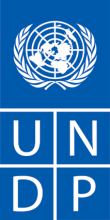 Anexo No. 2FORMULARIO DE PRESENTACIÓN DE COTIZACIONES POR PARTE DE LOS PROVEEDORES(La presentación de este formulario se realizará únicamente en papel de cartas con el membrete oficial del suministrador)Los abajo firmantes aceptamos en su totalidad los Términos y Condiciones Generales del PNUD, y por la presente nos ofrecemos a suministrar los elementos que se enumeran a continuación, de conformidad con las especificaciones y requisitos del PNUD con arreglo a la SdC con el número de referencia SDC-68-2020:CUADRO Nº 1: Oferta de suministro de bienes con arreglo a especificaciones técnicas y otros requisitos“SUMINISTRO E INSTALACION SISTEMA DE CLORACION PARA CISTERNAS SEDE  TRIBUNAL CONSTITUCIONAL”CUADRO Nº 2: Costos operacionales estimados (si procede)CUADRO Nº 3: Oferta de cumplimiento con otras condiciones y requisitos conexos Toda otra información que no hayamos facilitado automáticamente implica nuestra plena aceptación de los requisitos, términos y condiciones de la Solicitud de Cotización[Nombre de la persona autorizada por el Proveedor][Cargo][fecha] [firma y Sello]Importante:Favor firmar y sellar este formulario de presentación de propuesta o de lo contrario no sera considerado en el proceso de evaluación.Artículo nºDescripción/especificación de los bienesCant.Fecha de  EntregaPrecio UnitarioPrecio total por artículo1Suministro e Instalacion Sistema de Cloracion para Cisternas SEDE Principal Tribunal Constitucional (Según especificaciones tecnicas indicadas en anexo No. 1)1Precio total de los bienesPrecio total de los bienesPrecio total de los bienesPrecio total de los bienes Añadir: Otros costos (especifíquense) Añadir: Otros costos (especifíquense) Añadir: Otros costos (especifíquense) Añadir: Otros costos (especifíquense)Monto total (RD$)Monto total (RD$)Monto total (RD$)Monto total (RD$)Lista de consumibles (incluyendo las piezas móviles, si procede) No Aplica (N/A)Consumo estimado en promedio Unidad de medidaPrecio unitarioPrecio total por artículoSe indican a continuación otras informaciones que formarán parte de su cotización:Sus respuestasSus respuestasSus respuestasSus respuestasSe indican a continuación otras informaciones que formarán parte de su cotización:SíSe cumpliráNoSe cumpliráSi la respuesta es no, sírvase hacer una contrapropuestaSi la respuesta es no, sírvase hacer una contrapropuestaTiempo de entrega estimado (El indicado en su oferta)Garantía y requisitos de Postventa:Asesoramiento y asistencia técnica para el uso y buen funcionamiento del equipo.Garantia mínima de un (1) año en piezas y servicios.Validez de la cotización: 60 diasTodas las provisiones de los Términos y Condiciones Generales del PNUD Otros requisitos [sírvanse especificar]